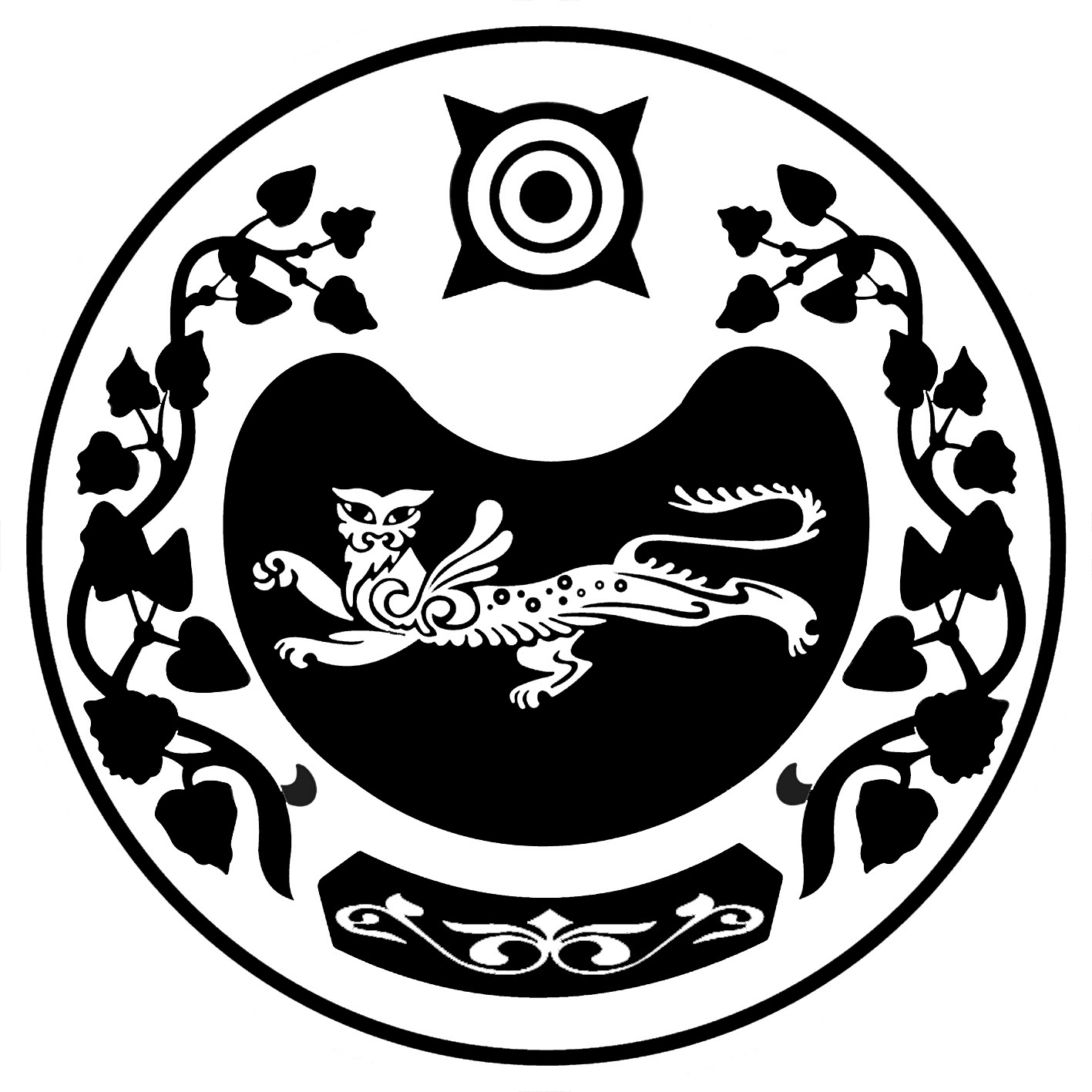 П О С Т А Н О В Л Е Н И Е  от  26.09.2012г.	     № 224-1-пс.КалининоОб утверждении отчета об исполнении бюджета муниципального образования Калининский сельсовет Усть-Абаканского района Республики Хакасия за 1 полугодие 2012 года	Руководствуясь ст.241, п.5 ст.264 Бюджетного кодекса Российской Федерации (в редакции Федерального закона от 24.07.2008г. № 161-ФЗ), п.5       статья 59 Устава муниципального образования Калининского сельсовета Усть-Абаканского района Республики Хакасия,ПОСТАНОВЛЯЮ:1.Утвердить отчет об исполнении бюджета муниципального образования Калининский сельсовет Усть-Абаканского района Республики Хакасия за                  1 полугодие 2012 года по доходам в сумме  6098091,77 руб. и расходам в сумме   5274731,65 руб. с превышением доходов над расходами в сумме 823360,12 руб., по следующим показателям:-по доходам бюджета муниципального образования Калининский сельсовет Усть-Абаканского района Республики Хакасия за 1 полугодие 2012 года (приложение № 1);-по расходам бюджета муниципального образования Калининский сельсовет Усть-Абаканского района Республики Хакасия за 1 полугодие 2012 года (приложение № 2,3);-по источникам дефицита бюджета муниципального образования Калининский сельсовет Усть-Абаканского района Республики Хакасия за 1 полугодие 2012 года (приложение № 4);2.Направить настоящее постановление для ознакомления и принятия к сведению на очередную сессию Совета депутатов Калининского сельсовета.3.Настоящее постановление вступает в силу со дня его обнародования.Глава Калининского сельсовета                                                  А.И.Демин                                                                                                                                                                        Приложение № 2                                   к постановлению главы   Калининского сельсовета                                                   «Об утверждении отчета об исполнении бюджета    муниципального образования  Калининский сельсовет                                                                            Усть-Абаканского  района Республики Хакасия                                                                              за 1 полугодие 2012 года»                                                                                                        от  26.09.2012г. № 224-1-п                                                                                                                                                                    Распределение бюджетных ассигнований по разделам и подразделам, целевым статьям и видам расходов классификации расходов бюджета муниципального образования Калининский сельсовет Усть-Абаканского района Республики Хакасияза 1 полугодие 2012 года 	                                                                                                                                                        Приложение № 3                                   к постановлению главы   Калининского сельсовета                                                   «Об утверждении отчета об исполнении бюджета муниципального образования  Калининский сельсовет                                                                                            Усть-Абаканского  района Республики Хакасия                                                                              за 1 полугодие 2012 года»                                                                                                        от  26.09.2012г. № 224-1-п                                                                                                                                                                    Ведомственная  структура расходов бюджетамуниципального образования Калининский сельсоветУсть-Абаканского района Республики Хакасияза 1 полугодие 2012 года (тыс. рублей)   														    									          Приложение № 4                                   к постановлению главы   Калининского сельсовета                                                   «Об утверждении отчета об исполнении бюджета    муниципального образования  Калининский сельсовет                                                                            Усть-Абаканского  района Республики Хакасия                                                                              за 1 полугодие 2012 года»от 26.09.2012г. № 224-1-пИсполнение бюджета муниципального образования Калининский сельсовет Усть-Абаканского района Республики Хакасия по источникам финансирования дефицита бюджета за 1 полугодие 2012 годруб.РОССИЯ ФЕДЕРАЦИЯЗЫХАКАС РЕСПУБЛИКААFБАН ПИЛТIРI  АЙMAATAЗOБА ПИЛТIРI ААЛ  ЧÖБIHIҢYCTAF ПACTAAРОССИЙСКАЯ ФЕДЕРАЦИЯРЕСПУБЛИКА ХАКАСИЯУСТЬ-АБАКАНСКИЙ РАЙОН	       АДМИНИСТРАЦИЯКАЛИНИНСКОГО СЕЛЬСОВЕТА                                                                                                              Приложение № 1                                                                                                              Приложение № 1                                                                                                              Приложение № 1                                                                                                              Приложение № 1                                                                                                              Приложение № 1                                                                                                              Приложение № 1                                                                                                              Приложение № 1                                                                             к постановлению главы Калининского сельсовета                                                                              к постановлению главы Калининского сельсовета                                                                              к постановлению главы Калининского сельсовета                                                                              к постановлению главы Калининского сельсовета                                                                              к постановлению главы Калининского сельсовета                                                                              к постановлению главы Калининского сельсовета                                                                              к постановлению главы Калининского сельсовета                                                                              к постановлению главы Калининского сельсовета "Об утверждении отчета об исполнении бюджета муниципального образования  Калининский"Об утверждении отчета об исполнении бюджета муниципального образования  Калининский"Об утверждении отчета об исполнении бюджета муниципального образования  Калининский"Об утверждении отчета об исполнении бюджета муниципального образования  Калининский"Об утверждении отчета об исполнении бюджета муниципального образования  Калининский"Об утверждении отчета об исполнении бюджета муниципального образования  Калининский"Об утверждении отчета об исполнении бюджета муниципального образования  Калининский"Об утверждении отчета об исполнении бюджета муниципального образования  Калининский       сельсовет Усть-Абаканского района  Республики Хакасия за 1 полугодие 2012 года        сельсовет Усть-Абаканского района  Республики Хакасия за 1 полугодие 2012 года        сельсовет Усть-Абаканского района  Республики Хакасия за 1 полугодие 2012 года        сельсовет Усть-Абаканского района  Республики Хакасия за 1 полугодие 2012 года        сельсовет Усть-Абаканского района  Республики Хакасия за 1 полугодие 2012 года        сельсовет Усть-Абаканского района  Республики Хакасия за 1 полугодие 2012 года        сельсовет Усть-Абаканского района  Республики Хакасия за 1 полугодие 2012 года        сельсовет Усть-Абаканского района  Республики Хакасия за 1 полугодие 2012 года                                                                                                                   26.09.2012 г.   № 224-1-п                                                                                                                   26.09.2012 г.   № 224-1-п                                                                                                                   26.09.2012 г.   № 224-1-п                                                                                                                   26.09.2012 г.   № 224-1-п                                                                                                                   26.09.2012 г.   № 224-1-п                                                                                                                   26.09.2012 г.   № 224-1-п                                                                                                                   26.09.2012 г.   № 224-1-п                                                                                                                   26.09.2012 г.   № 224-1-п ДОХОДЫДОХОДЫбюджета муниципального образования Калининский сельсоветбюджета муниципального образования Калининский сельсоветбюджета муниципального образования Калининский сельсоветбюджета муниципального образования Калининский сельсоветбюджета муниципального образования Калининский сельсоветбюджета муниципального образования Калининский сельсоветУсть-Абаканского района Республики ХакасияУсть-Абаканского района Республики ХакасияУсть-Абаканского района Республики ХакасияУсть-Абаканского района Республики Хакасияза 1 полугодие 2012 годза 1 полугодие 2012 годза 1 полугодие 2012 годза 1 полугодие 2012 годза 1 полугодие 2012 годза 1 полугодие 2012 годКод бюджетной классификации Наименование доходов Наименование доходов План на 2012г.План на 2012г.Факт                                 за 1 полугодие 2012г.Факт                                 за 1 полугодие 2012г.% испол-нения% испол-нения% испол-нения000 1 00 00000 00 0000 000НАЛОГОВЫЕ И НЕНАЛОГОВЫЕ ДОХОДЫНАЛОГОВЫЕ И НЕНАЛОГОВЫЕ ДОХОДЫ2 948 200,002 948 200,001 515 591,771 515 591,7751,4000 1 01 00000 00 0000 000НАЛОГИ НА ПРИБЫЛЬ, ДОХОДЫНАЛОГИ НА ПРИБЫЛЬ, ДОХОДЫ670 000,00670 000,00330 913,32330 913,3249,4000 1 01 02000 01 0000 110НАЛОГ НА ДОХОДЫ ФИЗИЧЕСКИХ ЛИЦНАЛОГ НА ДОХОДЫ ФИЗИЧЕСКИХ ЛИЦ670 000,00670 000,00330 913,32330 913,3249,4000 1 01 02010 01 0000 110Налог на доходы физических лиц с доходов, источником которых является налоговый агент, за исключением доходов, в отношении которых исчисление и уплата налога осуществляются в соответствии со статьями 227, 227.1 и 228 Налогового кодекса Российской ФедерацииНалог на доходы физических лиц с доходов, источником которых является налоговый агент, за исключением доходов, в отношении которых исчисление и уплата налога осуществляются в соответствии со статьями 227, 227.1 и 228 Налогового кодекса Российской Федерации638 000,00638 000,00311 626,96311 626,9648,80000 1 01 02020 01 0000 110Налог на доходы физических лиц, полученных от осуществления деятельности физическими лицами, зарегистрированными в качестве индивидуальных предпринимателей, нотариусов, занимающихся частной практикой, адвокатов, учредивших адвокатские кабинеты, и дугих лиц, занимающихся частной практикой, в соответствии со статьей 227 Налоговог кодекса Российской ФедерацииНалог на доходы физических лиц, полученных от осуществления деятельности физическими лицами, зарегистрированными в качестве индивидуальных предпринимателей, нотариусов, занимающихся частной практикой, адвокатов, учредивших адвокатские кабинеты, и дугих лиц, занимающихся частной практикой, в соответствии со статьей 227 Налоговог кодекса Российской Федерации10 000,0010 000,004 543,784 543,7845,40000 1 01 02030 01 0000 110Налог на доходы физических лиц с доходов, полученных физическими лицами в соответствии со статьей 228 Налогового кодекса Российской ФедерацииНалог на доходы физических лиц с доходов, полученных физическими лицами в соответствии со статьей 228 Налогового кодекса Российской Федерации22 000,0022 000,0014 742,5814 742,5867000 1 05 03000 01 0000 110Единый сельскохозяйственный налогЕдиный сельскохозяйственный налог9 530,009 530,008 659,898 659,8990,9000 1 05 03010 01 0000 110Единый сельскохозяйственный налогЕдиный сельскохозяйственный налог9 500,009 500,008 655,508 655,5091,1000 1 05 03020 01 0000 110Единый сельскохозяйственный налог за налоговые периоды истекшие до 1 января 2011 года)Единый сельскохозяйственный налог за налоговые периоды истекшие до 1 января 2011 года)30,0030,004,394,3914,6000 1 06 00000 00 0000 000НАЛОГИ НА ИМУЩЕСТВОНАЛОГИ НА ИМУЩЕСТВО1 023 670,001 023 670,00285 523,92285 523,9227,9000 1 06 01000 00 0000 110Налог на имущество физических лицНалог на имущество физических лиц150 000,00150 000,0020 266,5420 266,5413,5000 1 06 01030 10 0000 110Налог на имущество физических лиц, взимаемый по ставкам, применяемым  к объектам налогообложения, расположенным в границах поселенийНалог на имущество физических лиц, взимаемый по ставкам, применяемым  к объектам налогообложения, расположенным в границах поселений150 000,00150 000,0020 266,5420 266,54000 1 06 06000 00 0000 110Земельный налогЗемельный налог873 670,00873 670,00265 257,38265 257,3830,4000 1 06 06010 00 0000 110Земельный налог, взимаемый по ставкам, установленным в соответствии с подпунктом 1 пункта 1 статьи 394 Налогового кодекса Российской ФедерацииЗемельный налог, взимаемый по ставкам, установленным в соответствии с подпунктом 1 пункта 1 статьи 394 Налогового кодекса Российской Федерации543 670,00543 670,00140 103,00140 103,0025,8000 1 06 06013 10 0000 110Земельный налог, взимаемый по ставкам, установленным в соответствии с подпунктом 1 пункта 1 статьи 394 Налогового кодекса Российской Федерации и применяемым к объектам налогообложения, расположенным в границах поселений Земельный налог, взимаемый по ставкам, установленным в соответствии с подпунктом 1 пункта 1 статьи 394 Налогового кодекса Российской Федерации и применяемым к объектам налогообложения, расположенным в границах поселений 543 670,00543 670,00140 103,00140 103,00000 1 06 06020 00 0000 110Земельный налог, взимаемый по ставкам, установленным в соответствии с подпунктом 2 пункта 1 статьи 394 Налогового кодекса Российской ФедерацииЗемельный налог, взимаемый по ставкам, установленным в соответствии с подпунктом 2 пункта 1 статьи 394 Налогового кодекса Российской Федерации330 000,00330 000,00125 154,38125 154,3837,9000 1 06 06023 10 0000 110Земельный налог, взимаемый по ставкам, установленным в соответствии с подпунктом 2 пункта 1 статьи 394 Налогового кодекса Российской Федерации и применяемым к объектам налогообложения, расположенным в границах поселенийЗемельный налог, взимаемый по ставкам, установленным в соответствии с подпунктом 2 пункта 1 статьи 394 Налогового кодекса Российской Федерации и применяемым к объектам налогообложения, расположенным в границах поселений330 000,00330 000,00125 154,38125 154,38000 1 08 00000 00 0000 000ГОСУДАРСТВЕННАЯ ПОШЛИНАГОСУДАРСТВЕННАЯ ПОШЛИНА9 500,009 500,008 020,008 020,0084,4000 1 08 04000 01 0000 110Государственная пошлина за совершение нотариальных действий (за исключением действий, совершаемых консульскими учреждениями) Государственная пошлина за совершение нотариальных действий (за исключением действий, совершаемых консульскими учреждениями) 9 500,009 500,008 020,008 020,00000 1 08 04020 01 0000 110Государственная пошлина за совершение нотариальных действий должностными лицами органов местного самоуправления, уполномоченныи в соответствии с законодательнми актами Российской Федерации на совершение нотариальных действий Государственная пошлина за совершение нотариальных действий должностными лицами органов местного самоуправления, уполномоченныи в соответствии с законодательнми актами Российской Федерации на совершение нотариальных действий 9 500,009 500,008 020,008 020,00000 1 09 00000 00 0000 000ЗАДОЛЖЕННОСТЬ И ПЕРЕРАСЧЕТЫ ПО ОТМЕНЕННЫМ НАЛОГАМ И СБОРАМ И ДРУГИМ ОБЯЗАТЕЛЬНЫМ ПЛАТЕЖАМ В БЮДЖЕТЗАДОЛЖЕННОСТЬ И ПЕРЕРАСЧЕТЫ ПО ОТМЕНЕННЫМ НАЛОГАМ И СБОРАМ И ДРУГИМ ОБЯЗАТЕЛЬНЫМ ПЛАТЕЖАМ В БЮДЖЕТ55 000,0055 000,0014 764,9314 764,9326,8000 1 09 04000 00 0000 110Налоги на имуществоНалоги на имущество55 000,0055 000,0014 764,9314 764,93000 1 09 04050 00 0000 110Земельный налог (по обязательствам, возникшим до 1 января 2006 года)Земельный налог (по обязательствам, возникшим до 1 января 2006 года)55 000,0055 000,0014 764,9314 764,93000 1 09 04053 10 0000 110Земельный налог (по обязательствам, возникшим до 1 января 2006 года), мобилизуемый на территориях поселенийЗемельный налог (по обязательствам, возникшим до 1 января 2006 года), мобилизуемый на территориях поселений55 000,0055 000,0014 764,9314 764,93000 1 11 00000 00 0000 000ДОХОДЫ ОТ ИСПОЛЬЗОВАНИЯ ИМУЩЕСТВА, НАХОДЯЩЕГОСЯ В ГОСУДАРСТВЕННОЙ И МУНИЦИПАЛЬНОЙ СОБСТВЕНННОСТИДОХОДЫ ОТ ИСПОЛЬЗОВАНИЯ ИМУЩЕСТВА, НАХОДЯЩЕГОСЯ В ГОСУДАРСТВЕННОЙ И МУНИЦИПАЛЬНОЙ СОБСТВЕНННОСТИ1 000 000,001 000 000,00808 745,41808 745,4181000 1 11 05000 00 0000 120Доходы, получаемые в виде арендной либо иной платы за передачу в возмездное пользование государственного и муниципального имущества (за исключением имущества бюджетных и автономных учреждений, а также имушества государственных и муниципальных унитарных предприятий, в том числе казенных)Доходы, получаемые в виде арендной либо иной платы за передачу в возмездное пользование государственного и муниципального имущества (за исключением имущества бюджетных и автономных учреждений, а также имушества государственных и муниципальных унитарных предприятий, в том числе казенных)1 000 000,001 000 000,00808 745,41808 745,41000 1 11 05010 00 0000 120Доходы, получаемые в виде арендной платы за земельные участки, государственная собственность на которые не разграничена, а также средства от продажи права на заключение договоров аренды указанных земельных участковДоходы, получаемые в виде арендной платы за земельные участки, государственная собственность на которые не разграничена, а также средства от продажи права на заключение договоров аренды указанных земельных участков1 000 000,001 000 000,00808 745,41808 745,41000 1 11 05013 10 0000 120Доходы, получаемые в виде арендной платы за земельные участки, государственная собственность на которые не разграничена и которые расположены в границах поселений, а также  средства от продажи права на заключение договоров аренды указанных земельных участковДоходы, получаемые в виде арендной платы за земельные участки, государственная собственность на которые не разграничена и которые расположены в границах поселений, а также  средства от продажи права на заключение договоров аренды указанных земельных участков1 000 000,001 000 000,00808 745,41808 745,41000 1 13 00000 00 0000 000ДОХОДЫ ОТ ОКАЗАНИЯ ПЛАТНЫХ УСЛУГ(РАБОТ) И КОМПЕНСАЦИИ ЗАТРАТ ГОСУДАРСТВАДОХОДЫ ОТ ОКАЗАНИЯ ПЛАТНЫХ УСЛУГ(РАБОТ) И КОМПЕНСАЦИИ ЗАТРАТ ГОСУДАРСТВА44 000,0044 000,0020 000,0020 000,0045,5000 1 13 01000 00 0000 130Доходы от оказания платных услуг (работ)Доходы от оказания платных услуг (работ)44 000,0044 000,0020 000,0020 000,00000 1 13 01995 10 0000 130Прочие доходы от оказания платных услуг (работ) получателями средств бюджетов поселенийПрочие доходы от оказания платных услуг (работ) получателями средств бюджетов поселений44 000,0044 000,0020 000,0020 000,00000 1 14 00000 00 0000 000ДОХОДЫ ОТ ПРОДАЖИ МАТЕРИАЛЬНЫХ И НЕМАТЕРИАЛЬНЫХ АКТИВОВДОХОДЫ ОТ ПРОДАЖИ МАТЕРИАЛЬНЫХ И НЕМАТЕРИАЛЬНЫХ АКТИВОВ136 500,00136 500,0038 764,3038 764,3028,4000 1 14 06000 00 0000 430Доходы от продажи земельных участков, находящихся в государственной и муниципальной собственности (за исключением земельных участков бюджетных и автономных учреждений)Доходы от продажи земельных участков, находящихся в государственной и муниципальной собственности (за исключением земельных участков бюджетных и автономных учреждений)136 500,00136 500,0038 764,3038 764,30000 1 14 06010 00 0000 430Доходы от продажи земельных участков,государственная собственность на которые не разграниченаДоходы от продажи земельных участков,государственная собственность на которые не разграничена136 500,00136 500,0038 764,3038 764,30000 1 14 06013 10 0000 430Доходы от продажи земельных участков,государственная собственность на которые не разграничена и которые расположены в границах поселенийДоходы от продажи земельных участков,государственная собственность на которые не разграничена и которые расположены в границах поселений136 500,00136 500,0038 764,3038 764,30000 1 17 01050 10 0000 180Невыясненные поступления, зачисляемые в бюджеты поселенийНевыясненные поступления, зачисляемые в бюджеты поселенийНевыясненные поступления, зачисляемые в бюджеты поселенийНевыясненные поступления, зачисляемые в бюджеты поселений200,00200,00000 2 00 00000 00 0000 000 БЕЗВОЗМЕЗДНЫЕ ПОСТУПЛЕНИЯБЕЗВОЗМЕЗДНЫЕ ПОСТУПЛЕНИЯ9 101 600,009 101 600,004 582 500,004 582 500,0050,7000 2 02 00000 00 0000 000БЕЗВОЗМЕЗДНЫЕ ПОСТУПЛЕНИЯ ОТ ДРУГИХ БЮДЖЕТОВ БЮДЖЕТНОЙ СИСИТЕМЫ РОССИЙСКОЙ ФЕДЕРАЦИИБЕЗВОЗМЕЗДНЫЕ ПОСТУПЛЕНИЯ ОТ ДРУГИХ БЮДЖЕТОВ БЮДЖЕТНОЙ СИСИТЕМЫ РОССИЙСКОЙ ФЕДЕРАЦИИ9 101 600,009 101 600,004 582 500,004 582 500,00000 2 02 01000 00 0000 151ДОТАЦИИ БЮДЖЕТАМ СУБЪЕКТОВ РОССИЙСКОЙ ФЕДЕРАЦИИ И МУНИЦИПАЛЬНЫХ ОБРАЗОВАНИЙДОТАЦИИ БЮДЖЕТАМ СУБЪЕКТОВ РОССИЙСКОЙ ФЕДЕРАЦИИ И МУНИЦИПАЛЬНЫХ ОБРАЗОВАНИЙ8 813 000,008 813 000,004 405 800,004 405 800,0050000 2 02 01001 00 0000 151Дотации на выравнивание  бюджетной обеспеченностиДотации на выравнивание  бюджетной обеспеченности8 813 000,008 813 000,004 405 800,004 405 800,00000 2 02 01001 10 0000 151Дотации бюджетам поселений на выравнивание  бюджетной обеспеченностиДотации бюджетам поселений на выравнивание  бюджетной обеспеченности8 813 000,008 813 000,004 405 800,004 405 800,00000 2 02 02000 00 0000 151СУБСИДИИ БЮДЖЕТАМ СУБЪЕКТОВ РОССИЙСКОЙ ФЕДЕРАЦИИ И МУНИЦИПАЛЬНЫХ ОБРАЗОВАНИЙ ( МЕЖБЮДЖЕТНЫЕ СУБСИДИИ)СУБСИДИИ БЮДЖЕТАМ СУБЪЕКТОВ РОССИЙСКОЙ ФЕДЕРАЦИИ И МУНИЦИПАЛЬНЫХ ОБРАЗОВАНИЙ ( МЕЖБЮДЖЕТНЫЕ СУБСИДИИ)59 900,0059 900,000,000,00000 2 02 02077 00 0000 151Субсидии бюджетам на бюджетные инвестиции в объекты капитального строительства государственной собственности субъектов Российской Федерации (объекты капитального строительства собственности муниципальных образований)Субсидии бюджетам на бюджетные инвестиции в объекты капитального строительства государственной собственности субъектов Российской Федерации (объекты капитального строительства собственности муниципальных образований)59 900,0059 900,000,000,00000 2 02 02077 10 0000 151Субсидии бюджетам поселений на бюджетные инвестиции в объекты капитального строительства собственности муниципальных образованийСубсидии бюджетам поселений на бюджетные инвестиции в объекты капитального строительства собственности муниципальных образований59 900,0059 900,00000 2 02 03000 00 0000 151СУБВЕНЦИИ БЮДЖЕТАМ СУБЪЕКТОВ РОССИЙСКОЙ ФЕДЕРАЦИИ И МУНИЦИПАЛЬНЫХ ОБРАЗОВАНИЙСУБВЕНЦИИ БЮДЖЕТАМ СУБЪЕКТОВ РОССИЙСКОЙ ФЕДЕРАЦИИ И МУНИЦИПАЛЬНЫХ ОБРАЗОВАНИЙ173 700,00173 700,00173 700,00173 700,00100000 2 02 03015 00 0000 151Субвенции  бюджетам  на осуществление  первичного воинского учета на территориях, где отсутствуют военные комиссариатыСубвенции  бюджетам  на осуществление  первичного воинского учета на территориях, где отсутствуют военные комиссариаты173 700,00173 700,00173 700,00173 700,00000 2 02 03015 10 0000 151Субвенции бюджетам поселений на осуществление  первичного воинского учета на территориях, где отсутствуют военные комиссариатыСубвенции бюджетам поселений на осуществление  первичного воинского учета на территориях, где отсутствуют военные комиссариаты173 700,00173 700,00173 700,00173 700,00000 2 02 04000 00 0000 151ИНЫЕ МЕЖБЮДЖЕТНЫЕ ТРАНСФЕРТЫИНЫЕ МЕЖБЮДЖЕТНЫЕ ТРАНСФЕРТЫ55 000,0055 000,003 000,003 000,005,45000 2 02 04012 00 0000 151Межбюджетные трансферты, передаваемые бюджетам для компенсации дополнительных расходов, возникших в результате решений, принятых органами власти другого уровняМежбюджетные трансферты, передаваемые бюджетам для компенсации дополнительных расходов, возникших в результате решений, принятых органами власти другого уровня3000,003000,003000,003000,00100000 2 02 04012 10 0000 151Межбюджетные трансферты, передаваемые бюджетам поселений для компенсации дополнительных расходов, возникших в результате решений, принятых органами власти другого уровняМежбюджетные трансферты, передаваемые бюджетам поселений для компенсации дополнительных расходов, возникших в результате решений, принятых органами власти другого уровня3000,003000,003000,003000,00000 2 02 04014 00 0000 151Межбюджетные трансферты, передаваемые бюджетам муниципальных образований на осуществление части полномочий по решению вопросов местного значения  в соответствии с заключенными  соглашениямиМежбюджетные трансферты, передаваемые бюджетам муниципальных образований на осуществление части полномочий по решению вопросов местного значения  в соответствии с заключенными  соглашениями52000,0052000,000,000,00000 2 02 04014 10 0000 151Межбюджетные трансферты, передаваемые бюджетам поселений из бюджетов поселений на осуществление части полномочий по решению вопросов местного значения  в соответствии с заключенными  соглашениямиМежбюджетные трансферты, передаваемые бюджетам поселений из бюджетов поселений на осуществление части полномочий по решению вопросов местного значения  в соответствии с заключенными  соглашениями52000,0052000,00000 8 50 00000 00 0000 000ВСЕГО ДОХОДОВВСЕГО ДОХОДОВ12 049 800,0012 049 800,006 098 091,776 098 091,7750,6НаименованиеРзПРЦСРВРСумма на 2012годАВГДЕОбщегосударственные вопросы01874467,04Функционирование высшего должностного лица субъекта Российской Федерации и органа местного самоуправления0102364138,56Руководство и управление в сфере установленных функций01020020000364138,56Глава местного самоуправления01020020300364138,56Выполнение функций органами местной администрации01020020300500364138,56Функционирование Правительства Российской Федерации, высших органов исполнительной власти субъектов Российской Федерации, местных администраций0104481310,94Руководство и управление в сфере установленных функций органов местного самоуправления 01040020000481310,94Выполнение функций местного самоуправления01040020400500481310,94Другие общегосударственные вопросы011329017,54Выполнение других обязательств государства0113092030029017,54Выполнение функций органами местного самоуправления0113092030050029017,54НАЦИОНАЛЬНАЯ ОБОРОНА0272577,94Мобилизационная и вневойсковая подготовка020372577,94Руководство и управление в сфере установленных функций самоуправления0203001000072577,94Осуществление первичного воинского учёта на территориях, где отсутствуют военные комиссариаты0203001360072577,94Расходы за счет средств федерального бюджета0203001360087272577,94НАЦИОНАЛЬНАЯ БЕЗОПАСНОСТЬ И ПРАВООХРАНИТЕЛЬНАЯ ДЕЯТЕЛЬНОСТЬ0328551,00Органы внутренних дел030222869,00Целевые программы муниципальных образований0302795020022869,00Целевая программа « Создание условий для деятельности добровольных формирований населения по охране общественного порядка на территории муниципального  образования Калининский сельсовет на 2012 год»0302795020022869,00Выполнение  функций органами местного самоуправления0302795020050022869,00Обеспечение пожарной безопасности0310000000000063000,0 Целевая программа « Обеспечение первичных мер пожарной безопасности в границах населенных пунктов поселения на территории муниципального  образования Калининский сельсовет на 2012 год»0310795030060000,0Выполнение  функций органами местного самоуправления0310795030050060000,0НАЦИОНАЛЬНАЯ ЭКОНОМИКА04616634,59Другие вопросы в области национальной экономики0412616634,59Реализация государственных функций, связанных с государственным управлением04120920000616634,59Обеспечение деятельности подведомственных учреждений04120929900616634,59Прочие расходы04120929900013616634,59Жилищно-коммунальное хозяйство05628445,84Благоустройство05036000000628445,84Уличное освещение05036000100310096,84Выполнение функций органами местного самоуправления05036000100500310096,84Строительство и содержание автодорог и инженерных сооружений на них в границах поселений в рамках благоустройства05036000200206705,9Выполнение функций органами местного самоуправления05036000200500206705,9Организация и содержание мест захоронений0503600040017506,44Выполнение функций органами местного самоуправления0503600040050017506,44 Прочие мероприятия по благоустройству городских округов и поселений0503600050094136,66 Выполнение функций органами местного самоуправления0503600050050094136,66Культура, кинематография 083006313,98Культура08012217820,44Дворцы и дома культуры, другие учреждения культуры и средства массовой информации080144000002217820,44Обеспечение деятельности подведомственных  учреждений080144099002217820,44Обеспечение деятельности казенных учреждений080144099006712217820,44Другие вопросы в области культуры, кинематографии0804628404,54Учебно-методические кабинеты, централизованные бухгалтерии, группы хозяйственного обслуживания, учебные фильмотеки, межшкольные учебно-производственные комбинаты, логопедические пункты08044520000628404,54Обеспечение деятельности подведомственных учреждений08044529900628404,54Прочие расходы08044529900013628404,54Целевые программы муниципальных образований08047950000160089,00Целевая программа «Вечная память на территории муниципального образования Калининский сельсовет на 2012 год»08047950600110089,00Выполнение функций органами местного самоуправления08047950600500110089,00Целевая программа «Энергосбережения и повышения энергоэффективности на территории муниципального образования Калининский сельсовет на 2010-2014 годы»0804795070050000,00Выполнение функций органами местного самоуправления0804795070050050000,00Социальная политика1046741,26Пенсионное обеспечение100146741,26Доплаты к пенсиям, дополнительное пенсионное обеспечение1001491000046741,26Доплата к пенсиям государственных служащих субъектов Российской Федерации и муниципальных служащих1001491010046741,26Доплата к пенсиям муниципальных служащих1001491010099246741,26Физическая культура и спорт111000,00Физическая культура11021000,00Целевые программы муниципальных образований110279500001000,00Целевая программа «Развитие физической культуры и спорта на территории муниципального образования Калининский сельсовет на 2012 год»110279508001000,00Выполнение функций органами местного самоуправления110279508005001000,00Итого:5274731,65Наименование показателяГл РспРзПрЦСРВРСумма Общегосударственные вопросы00401874,5Функционирование высшего должностного лица субъекта РФ и муниципального образования0040102364,1Руководство и управление в сфере установленных функций органов государственной власти субъектов РФ и органов местного самоуправления00401020020000364,2Глава муниципального образования00401      020020300364,2Выполнение функций органами местного самоуправления00401020020300500364,2Функционирование Правительства РФ, высших исполнительных органов государственной власти субъектов РФ, местных администраций0040104481,3Руководство и управление в сфере установленных  функций00401      040020400481,3Выполнение функций органами местного самоуправления00401040020400500481,3Другие общегосударственные вопросы004011329,0Выполнение других обязательств государства0040113092030029,0Выполнение функций органами местного самоуправления0040113092030050029,0Национальная оборона0040272,6Мобилизационная и вневойсковая  подготовка004020372,6Осуществление первичного воинского учета на территориях, где отсутствуют военные комиссариаты0040203001360072,6Расходы за счет средств федерального бюджета0040203001360087272,6Национальная безопасность и правоохранительная деятельность0040328,5Органы внутренних дел004030222,8Целевые программы муниципальных образований00403027950000Целевая программа «Создание условий для деятельности добровольных формирований населения по охране общественногопорядка на территории муниципального образования Калининский сельсовет на 2012 год»0040302795020022,8Выполнение функций органами  местного самоуправления0040302795020050022,8Обеспечение пожарной безопасности00403105,7Целевая программа  «Обеспечение первичных мер пожарной безопасности в границахнаселенных пунктов поселения муниципального образования Калининский сельсовет на 2012 год»004031079503005,7Выполнение функций органами местного самоуправление004031079503005005,7Национальная экономика 00404616,6Другие вопросы в области  национальной экономики0040412616,6Реализация государственных  функций связанных с государственным управлением00404120920000616,6Прочие расходы00404120929900013616,6Жилищно-коммунальное хозяйство00405628,5Благоустройство00405036000000628,5Уличное освещение00405036000100310,1Выполнение функций органами местного самоуправления00405036000100500310,1Строительство и содержание автодорог и  инженерных сооружений на них в границах поселений в рамках благоустройства00405036000200206,7Выполнение функций органами местного самоуправления6000200500206,7Организация  и  содержание  мест  захоронений0040503600040017,5Выполнение функций органами местного самоуправления0040503600040050017,5Прочие мероприятия по благоустройству поселений0040503600050094,2Выполнение функций органами местного самоуправления0040503600050050094,2Культура, кинематография004083006,3Культура00408012217,8Дворцы и дома культуры004080144000002217,8Обеспечение деятельности подведомственных учреждений004080144099002217,8Обеспечение деятельности казенных учреждений004080144099006712217,8Другие вопросы в области культуры, кинематографии0040804628,4Учебно-методические кабинеты, централизованные бухгалтерии, группы хозяйственного обслуживания, учебные фильмотеки, межшкольные учебно-производственные комбинаты, логопедические пункты00408044520000628,4Обеспечение деятельности подведомственных учреждений00408044529900628,4Прочие расходы00408044529900013628,4Целевые программы муниципальных образований00408047950000160,1Целевая программа «Вечная память на территории муниципального образования Калининский сельсовет на период 2012 год»00408      047950600110,1Выполнение функций органами местного самоуправления00408      047950600500110,1Целевая программа «Энергосбережения и повышения энергоэффективности на территории муниципального образования Калининский сельсовет на период 2010-2014 годы»0040804795070050,0Выполнение функций органами местного самоуправления00408      04795070050050,0Социальная политика0041046,7Пенсионное обеспечение004100146,7Доплаты к пенсиям, дополнительное пенсионное обеспечение0041001491000046,7Доплаты к пенсиям государственных служащих субъектов Российской Федерации и муниципальных служащих0041001491010046,7Доплаты к пенсиям муниципальных служащих0041001491010099246,7Физическая культура и спорт004111,0Физическая культура0041102Целевые программы муниципальных образований004110279500001,0Целевая программа «Развитие физической культуры и спорта на территории муниципального образования Калининский сельсовет на 2012 год»004110279508001,0Выполнение функций органами местного самоуправления004110279508005001,0ВСЕГО РАСХОДОВ :5274,7Код бюджетной классификациинаименованиеСумма на 2012 годИсполнено за 1 полугодие 2012 года% исполнения004 01 05 00 00 00 0000 000Изменение остатков средств на счетах по учету средств бюджета187900,00-823360,12004 01 05 02 00 00 0000 500Увеличение остатков средств бюджетов11934900,006098091,7751,1%004 01 05 02 01 00 0000 510Увеличение прочих остатков средств бюджетов11934900,006098091,7751,1%004 01 05 02 01 05 0000 510Увеличение прочих остатков денежных средств бюджета поселения11934900,006098091,7751,1%004 01 05 02 00 00 0000 600Уменьшение остатков средств бюджета12122800,005274731,6543,5%004 01 05 02 01 00 0000 610Уменьшение прочих остатков средств бюджета12122800,005274731,6543,5%004 01 05 02 01 05 0000 610Уменьшение прочих остатков денежных средств бюджета поселения12122800,005274731,6543,5%Всего источников финансирования187900,00-823360,12